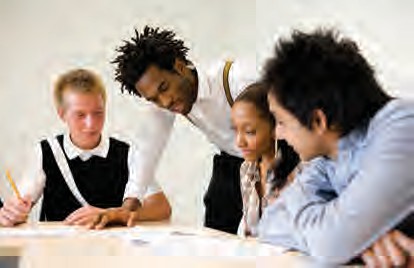 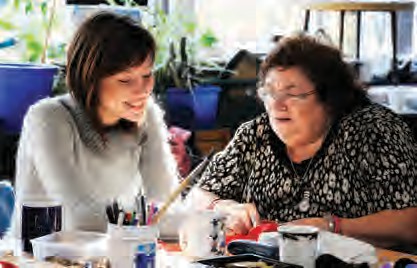 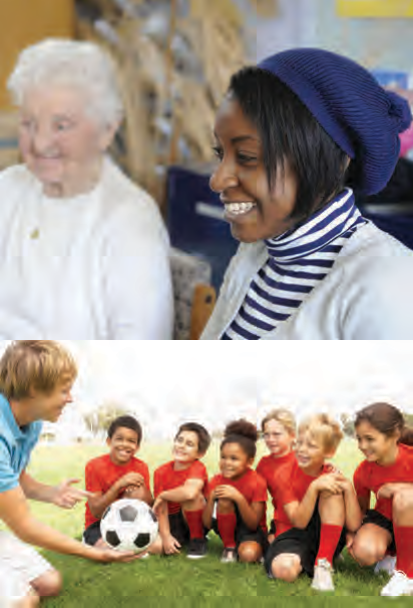 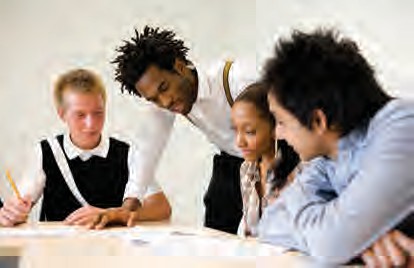 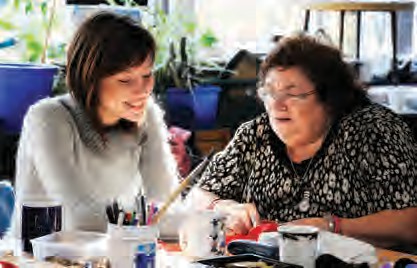 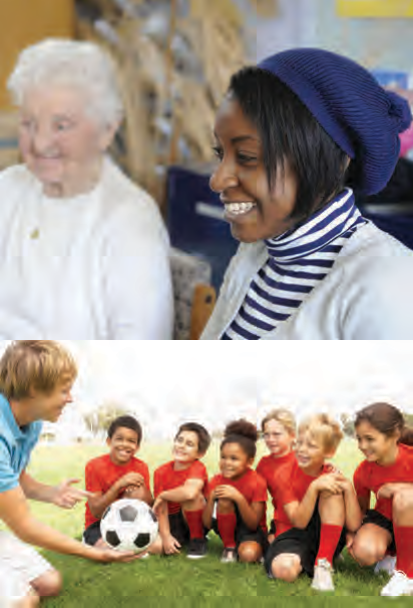 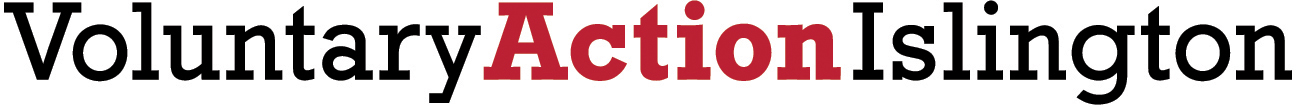 Voluntary Action Islington is the organisation that encourages and supports individuals and community organisations which aim to make a positive difference to life in the borough.  Jurys Inn offers stylish accommodation, excellent service and great city centre locations across the UK, Ireland and Prague. Jurys Inn Islington, based on Pentonville Road, is keen to support local charities and organisations including Voluntary Action Islington, and is proud to sponsor the 2013 Volunteer of the Year Awards. Each year we organise awards to celebrate the achievements of people volunteering in Islington.This year there will be 5 awards:Young Volunteer of the Year: 16 - 25 year olds.Volunteer of the Year: 26 - 60 year olds.Older Volunteer of the Year: 60+ year olds.Trustee of a voluntary organisation that is active in the borough.Employee Volunteer of the Year.The awards will be presented by the Mayor of Islington at the Voluntary Action Islington AGM on the evening of Wednesday 6th November.A panel will judge the nominations.The closing date for nominations is 12 noon on Thursday 17th October.Any individual living, working, or studying in Islington can be nominated for an award.Award winners will receive a certificate and a prize donated by Jurys Inn.To enter, please complete the form overleaf and return to Elinor Hopson-Hill, Voluntary Action Islington, 200a Pentonville Road, London, N1 9JP.  Email: Elinor.Hopson-Hill@vai.org.uk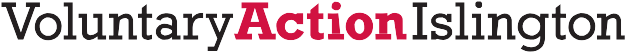 Voluntary Action Islington previously known as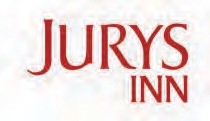 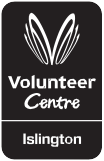 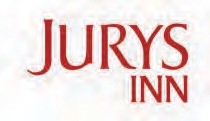 Islington Voluntary Action Council. Charity Number 291890. Patrons: Jeremy Corbyn MP, Lord Smith of Finsbury, David Vandivier. Company Limited by Guarantee Number 1913555.Volunteer of the Year 2013 Nomination FormName of nominee:Email of nomineeAddress of nominee:Award nominated for (please tick relevant box):  Young Volunteer of the Year: 16-25 year olds Volunteer of the Year: 26-60 year olds Older Volunteer: 60+ year olds Trustee of a voluntary organisation that is active in the borough Employee Volunteer of the YearPlease use the space below to tell us why the person nominated should receive an award.Please tell us about their work and how it has benefitted the local community and/or how they have supported voluntary action in the borough.  Continue on one additional side of A4 paper if necessary.Name and address of person making the nomination:Email:Please remember to return the form by 12 noon on Thursday 17th October2013 Jurys Inn	Volunteer of the Year Award